REPUBLIKA HRVATSKA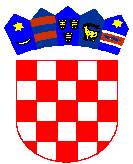 VUKOVARSKO-SRIJEMSKA ŽUPANIJAGRAD ILOK    GRADONAČELNICAKLASA: 302-02/21-01/01URBROJ: 2196/02-03/02-21-27Ilok, 22. rujna 2021. godineNa temelju članka 5. Javnog poziva za podnošenje zahtjeva za dodjelu potpora u gospodarstvu u 2021. godini KLASA: 302-02/21-01/01 URBROJ: 2196/02-01-21-4, Programa potpora gospodarstva na području Grada Iloka za 2021. KLASA: 302-02/21-01/01 URBROJ: 2196/02-01-21-3, Prijedlog odluke o dodjeli potpora od 21. rujna 2021.,  i članka 42. Statuta Grada Iloka ("Službeni vjesnik" Vukovarsko-srijemske županije br. 11/13, 4/18, 9/19, 4/20, „Službeni glasnik“ Grada Iloka br. 2/21), Gradonačelnica Grada Iloka donosi ODLUKU o dodjeli potpora u gospodarstvu na području Grada Iloka Članak 1.Sukladno uvjetima iz Javnog poziva za dodjelu potpora gospodarstvu na području Grada Iloka za 2021. godinu potpora se dodjeljuje slijedećim gospodarstvenicima prema redoslijedu dospijeća slijedeće:Članak 2.Nakon što je Povjerenstvo utvrdilo da su sve prijave dopunjene te Korisnik ostvaruje pravo na dodjelu potpora sukladno odredbama Programa potpora gospodarstva na području Grada Iloka za 2021., predlaže se Gradonačelnici donošenje Odluke o dodjeli potpora gospodarstvenicima na području grada Iloka te sklapanje Ugovora o dodjeli potpora.Članak 2.Gradonačelnica će s gospodarstvenicima sklopiti Ugovor o dodjeli potpora sukladno odredbama Programa potpora gospodarstva na području Grada Iloka za 2021.Članak 3.Ova odluka stupa na snagu danom donošenja, a objavit će se putem oglasne ploče i internet stranice Grada Iloka.GradonačelnicaMarina Budimir dr.med. ___________________Dostaviti:prijaviteljimaJedinstveni upravni odjel PismohranaPodnositelj zahtjeva/ AdresaDokumentacijakompletna (DA/NE)Odobreni iznos financijske potpore 1. „Barbarić“ d.o.o.“DAMjera 4.15.000,00 KUNA MAKS.2. „IWT“ j.d.o.oDAMjera 1.2.573,50 kn 3. „IWT“ j.d.o.o.DAMjera 4.9.565,85 kn 4. Karačić obrt za graditeljstvoDAMjera 4.9.565,85 kn 5. „Stella SB“ j.d.o.o.DAMjera 4.15.000,00 KUNA MAKS.6. Stella SB“ j.d.o.o., DAMjera 5. za 1 radnicu:10.000,00 KUNA 7. „Royal“ zajednički ugostiteljski obrtDAMjera 4.4.525,22 kn 8. „Royal“ zajednički ugostiteljski obrtDAMjera 5. za 1 radnicu:5.280,09 kn9. Zidarski obrt „Torma“DAMjera 4.15.000,00 KUNA MAKS.10. „Prizma“ zidarski obrt i poljoprivredaDAMjera 4.15.000,00 KUNA MAKS.11. „Karamatić“, knjigov. obrt i poljoprivredaDAMjera 4.7.192,92 kn 12. „Mini magazin“, trgovina Ivana, izdvojeni pogon „Dunavski san“ DAMjera 4.15.000,00 KUNA MAKS.13. „Thug life“ DAMjera 4.6.847,61 kn 14. OPG Domagoj ZelenikaDAMjera 7.3.000,00 kn15. „Tena 2“ obrt za trgovinuDAMjera 5. za 1 radnicu: 5.629,36 kn16. Soba „Pavica“DAMjera 3. – za 2 ležaja                                    5.000,00 kn17. „B.B.Tape“ d.o.o. DAMjera 3. – za 6 ležaja u Iloku7.500,00 kn – max.18. ADMIN d.o.o.DAMjera 4.15.000,00 KUNA MAKS.UKUPNO:166.680.40 KN